Publicado en Madrid, 23 de enero de 2018 el 23/01/2018 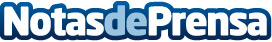 Estudio Birchbox: Año nuevo, vida 'Green'El estudio que ha realizado por Birchbox sobre los productos de cosmética naturalDatos de contacto:Noelia Pereña91 302 28 60Nota de prensa publicada en: https://www.notasdeprensa.es/estudio-birchbox-ano-nuevo-vida-green Categorias: Moda Ecología Consumo Belleza http://www.notasdeprensa.es